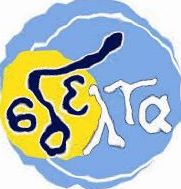 ΕΚΠΑΙΔΕΥΤΙΚΟ ΥΛΙΚΟΕΒΔΟΜΑΔΑ ΑΣΥΓΧΡΟΝΗΣ ΕΚΠΑΙΔΕΥΣΗΣ: 24/05/2021 έως 28/05/2021ΚΥΚΛΟΣ Β΄ΓΡΑΜΜΑΤΙΣΜΟΣ: ΓΛΩΣΣΙΚΟΣ (ελληνική γλώσσα)ΕΚΠΑΙΔΕΥΤΙΚΟΣ: Μιχαήλ Χ. Ρέμπας, ΠΕ02-ΠΕ78ΕΚΠΑΙΔΕΥΟΜΕΝΟΣ/Η: ________________________________________________Επανάληψη ορθογραφίας ρημάτωνΠοια κατάληξη να βάλω, -μαι ή -με, -ται ή –τε;Θυμάμαι ότι: Όταν το ρήμα βρίσκεται στον ενικό αριθμό, άρα το υποκείμενο είναι ένα, τότε η κατάληξη είναι -μαι ή -ται.Όταν το ρήμα βρίσκεται στον πληθυντικό αριθμό, άρα τα υποκείμενα είναι πολλά, τότε η κατάληξη είναι -με -τε.Το σπίτι αυτό ενοικιάζε…….Εσείς νοικιάζε……... αυτό το σπίτι;Δεν πρέπει να παίζε……. τέτοια ώρα!Ο τύπος δεν παίζε……..Δεν ακούγε……... κανένας ήχος.Σας παρακαλώ, μιλήσ……... πιο δυνατά, δεν ακούγεσ……...Σήμερα είναι Κυριακή και θα κάθο……... όλη την ημέρα.Και τώρα θα μελετήσου……….. την επανάσταση του 1821.Κάτι έπαθε ο υπολογιστής και δε σας βλέπου……..Είναι τόσο χάλια αυτή η σειρά που δε βλέπε……...Δεν ανέχομ………. τέτοια συμπεριφοράΔυστυχώς ήρθε η ώρα που πρέπει να φύγου……..Να περάσε……... από το σπίτι.Μήπως σας βρίσκε……... λίγος καφές;Πού θα βρού……... λίγο καφέ;Εγώ δεν ξεγελιέ……... με τέτοια κόλπα!Εσείς να ξεγελάσε………. εμένα! Ε όχι!Καλά, αυτός είναι που δεν ξεγελιέ…,,,,,,,,,! Ας γελάσω!Τον νου σας μην ξεχάσε………... τα γλυκά.Τελειώσα…………. για σήμερα. Αύριο πάλι.